May Elementary SchoolSuggested Supply List for 2022–2023The Clark County School District provides necessary supplies for allstudents in order to meet their educational needs.  However, we knowthat sometimes parents choose to buy school supplies for their child.Should you decide to do this, the following are items by grade level.		3rdGrade		1 backpack without wheels                     *items below will be community property (shared) no special items1 box 16 ct crayons2 highlighters1 roll of paper towels                                                            		2 boxes of Kleenex2 boxes of plain #2 pencils1 pair of Fiskar scissors2 packages of dry erase markers		2 reams of copy paper		1 box sandwich, gallon or quart bags 1 container of disinfectant wipes **Pair of earbuds / headphones for     personal use.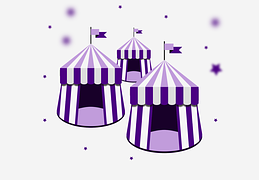 